Mapping the Silk RoadOn the map below, map the land routes and sea routes of the Silk Road. Use one color for land routes and another color for sea routes. In addition, please label the cities, regions, and water features listed on the back of the map. Leave the bottom space below the map blank for a future activity!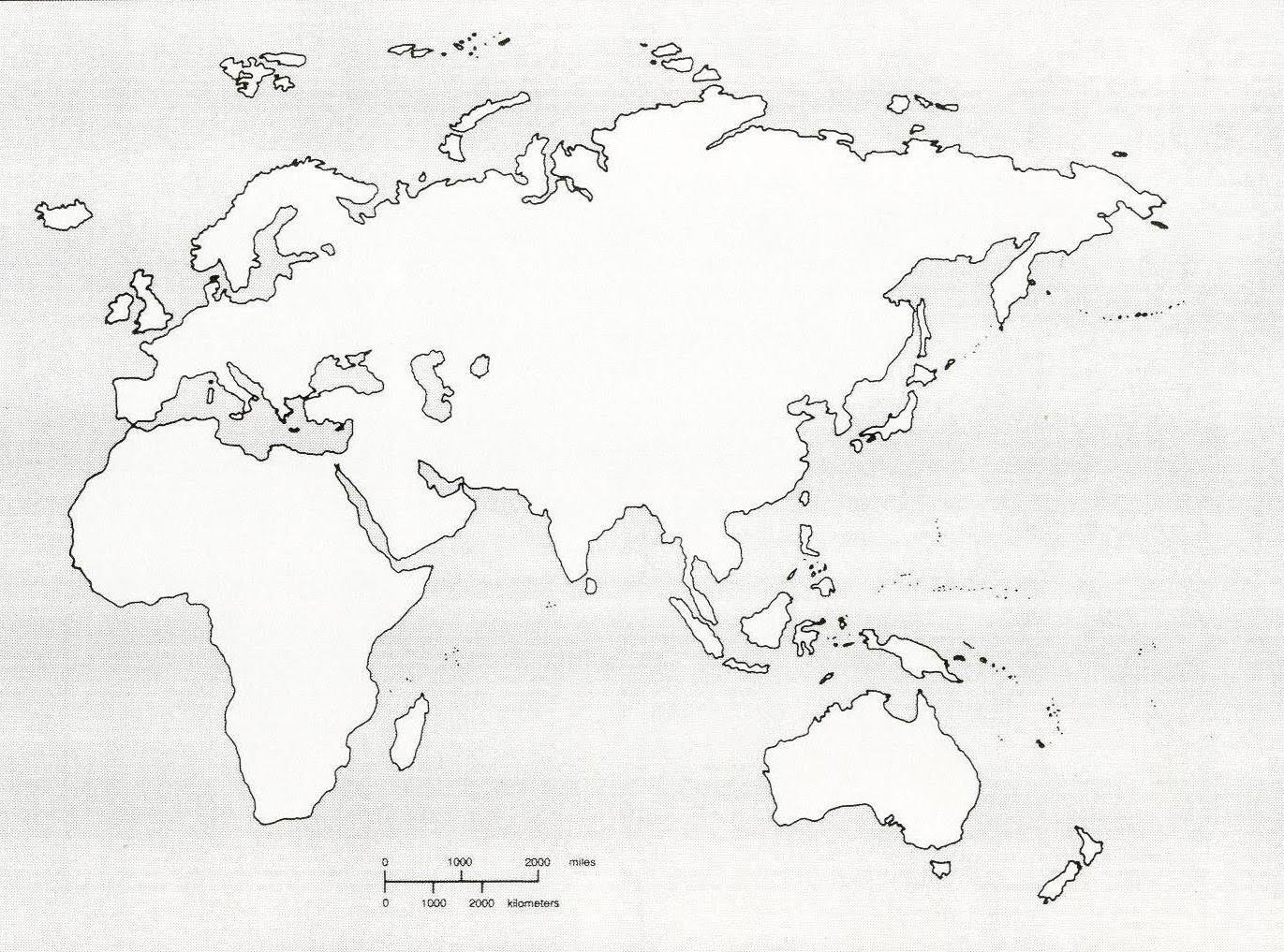 Cities: Tyre, Damascus, Babylon, Bukhara, Taskent, Samarkand, Balkh, Taxila, Kasgar, Khotan, Turfan, Dunhuang, Xi’an, Guangzhou, Anyang, LuoyangRegions: India, Middle East, Ethiopia, ChinaWater Features: Arabian Sea, Red Sea, Mediterranean Sea, Bay of Bengal, Caspian Sea, Black Sea, South China Sea, Indian Ocean, Pacific Ocean, East China Sea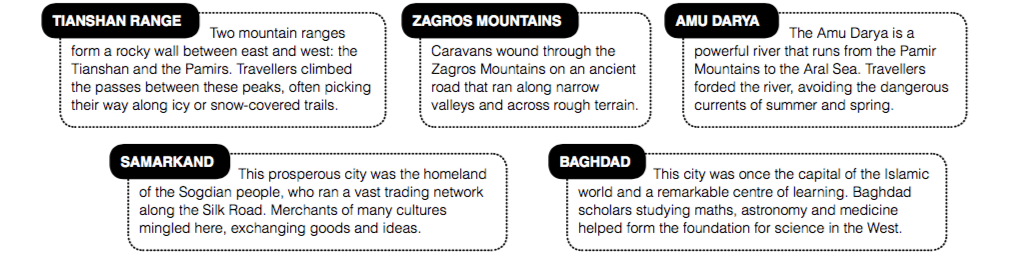 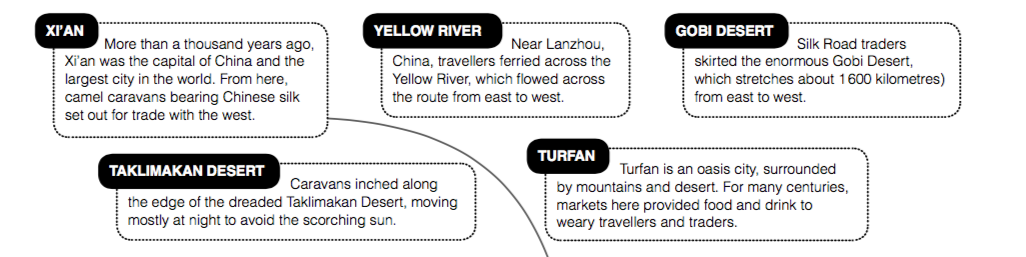 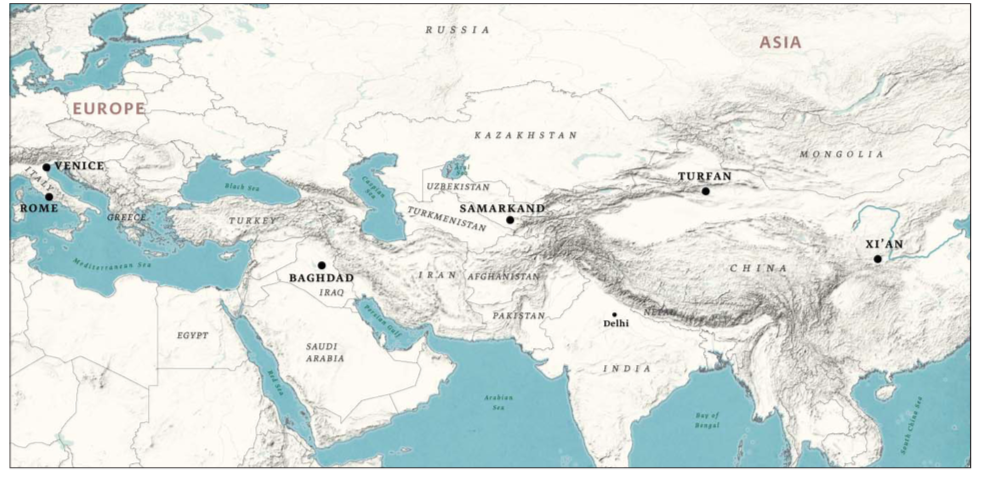 Traveling the Silk RouteDescribe what you find there?What goods/ideas does it offer?Xi’anTurfanSamarkland